Modello AAlla Centrale Unica di Committenza per il Comune di VissoOGGETTO: SERVIZIO DI TESORERIA DEL COMUNE DI VISSO PERIODO 
30.06.2015 – 30.06.2016 - DOMANDA DI PARTECIPAZIONEIl sottoscritto 	 nato a	 it	in qualità di(titolare, legale rappresentante, procuratore) ________________________________________dell'Impresa concorrente	 con sede legale in ______________________ Prov. ______ Cap. ___Via/Piazza ____________________________________________________________N. _____ 	e sede amministrativa in ___________________________ Prov ______CAP. ____________Via/Piazza	N. 	Partita IVA 	C.F. 	Telefono 	; Fax	e-mail ________________________________________________________INPS matricola azienda _________________________ sede ______________________INAIL codice ditta ___________________ sede _______________________________chiede di partecipare alla gara in oggettoin forma singola;in forma raggruppata / in Consorzio in qualità di mandatario, impegnandosi fin d'ora ad accettare il mandato che le imprese costituenti ii raggruppamento le conferiranno;in forma raggruppata / in Consorzio in qualità di mandante, con capogruppo il seguente concorrente ___________________________________________________________ 
impegnandosi fin da ora, ai sensi dell'art. 37 del D.Lgs. 163/2006, in caso di aggiudicazione, a conferire mandato collettivo speciale con rappresentanza all' impresa capogruppo (barrare la casella che interessa, e specificare in caso di consorzio ii tipo di consorzio e l'elenco dei consorziati)Ai sensi degli artt. 46 e 47 del D.P.R. 445/2000, consapevole delle sanzioni penali previste dall'art. 76 D.P.R. 445/2000 per le ipotesi di falsità in atti e dichiarazioni mendaci ivi indicate, ai fini della partecipazione alla presente gara:DICHIARA - che il suddetto concorrente è iscritto nel Registro delle Imprese presso la C.C.I.A.A. di _________________________________, per l'attività oggetto di gara, con i seguenti dati:- numero di iscrizione __________________________________________________________- data d'iscrizione ____________________________________________________________- durata della Ditta / data termine _____________________________________________- forma giuridica ______________________________________________________________- che le persone designate a rappresentare ed impegnare il concorrente sono:(specificare i soggetti muniti di potere di rappresentanza)- 	 nato a 	 il	(C.F	)residente a 	 In Via/Piazza 	 in qualità di	,- 	 nato a 	 il	(C.F	. )residente a 	 In Via/Piazza 	 in qualità  di__________________________________	 nato a 	 il	(C.F	)residente a 	 In Via/Piazza 	 in qualità  di___________________________________- 	 nato a 	 il	(C.F	) residente a 	 In Via/Piazza 	 in qualità di___________________________________- 	 nato a 	 il	. (C F	. )residente a 	 In Via/Piazza 	 in qualità di______________________________________- che il concorrente è abilitato a svolgere il servizio ai sensi dell'art. 208 del D.Lgs. n. 267/2000 in quanto:Banca autorizzata a svolgere l'attività di cui all'art. 10 del D.Lgs. n. 385/1993; la Società per azioni avente le caratteristiche di cui al citato art. 208, lett. b)Altro soggetto abilitato per legge	(indicare gli estremi dell'abilitazione)- che il Consorzio per cui si partecipa è costituito da:-  che nei confronti dell'impresa, del sottoscritto e dei soggetti di cui sopra, controllati ai sensi dell'art. 85, c. 2 del D.Lgs. n. 159/2011 NULLA OSTA ai fini dell'art. 67 del medesimo decreto (ex art. 10 L. n.575/65 e s.m.i. — antimafia) - che la medesima non si trova in alcuna delle condizioni previste dall'art.38, comma 1, del D.Lgs. n. 163/2006 e s.m.i.. e che nei confronti della stessa non sussistono sanzioni che comportano il divieto di contrarre con la P.A., compresi i provvedimenti interdittivi di cui all'art. 14 del D.Lgs. n. 81/2008 ed il divieto di cui all'art. 53, c. 16-ter D.Lgs. n. 165/2001);- che il sottoscritto ed i soggetti di cui all'art. 38, comma 1 lettere b), c) e m-ter non si trovano nelle condizioni di esclusione da esse previste. Ai sensi dell'art. 38, c. 2 vengono di seguito indicate tutte le condanne penali riportate, ivi comprese quelle per le quali ha beneficiato della non menzione, ed escluse le condanne per reati depenalizzati ovvero dichiarati estinti dopo la condanna stessa, le condanne revocate e quelle per le quali a intervenuta la riabilitazione:- che nell'anno antecedente la data del bando di gara non sono cessati dalla carica i soggetti di cui all'art.38, c. 1, lett.c);in alternativa- che nell'anno antecedente la data del bando di gara è/sono cessati dalla carica il/i Sig	 _____________e che nei suoi/loro confronti                                                                                                                                                                                                                                        non sonostate emesse sentenze di condanna passata in giudicato, o emesso decreto penale di condanna divenuto irrevocabile, oppure sentenze di applicazione della pena su richiesta, ai sensi dell'art. 444 del codice di procedura penale, per i reati di cui all'art. 38, c. 1, lett. c)in alternativa-  che nell'anno antecedente la data del bando di gara è/sono cessati dalla carica il/i Sig	 _____________e che nei suoi/loro confronti non sono state emesse sentenze di condanna passata in giudicato, o emesso decreto penale di condanna divenuto irrevocabile, oppure sentenze di applicazione della pena su richiesta, ai sensi dell'art. 444 del codice di procedura penale, per i reati di cui all'art. 38, c. 1, lett. c) e che vi è stata da parte dell’impresa completa ed  effettiva dissociazione della condotta penalmente sanzionata; ai sensi dell’art. 38, c. 2 vengono di seguito indicate tutte le condanne penali riportate, ivi comprese quelle per le quali ha beneficiato della non menzione ed escluse le condanne per reati depenalizzati ovvero dichiarati estinti dopo la condanna stessa, le condanne revocate e quelle per le quali è intervenuta la riabilitazione: _____________________________________________________________ - di non trovarsi in alcuna situazione di controllo di cui all'articolo 2359 del codice civile con alcun soggetto, e di aver formulato l'offerta autonomamente;in alternativa- di non essere a conoscenza della partecipazione alla medesima procedura di soggetti che si trovano, rispetto al concorrente, in una delle situazioni di controllo di cui all'articolo 2359 del codice civile, e di aver formulato l'offerta autonomamente;in alternativa- di essere a conoscenza della partecipazione alla medesima procedura di soggetti che si trovano, rispetto al concorrente, in situazione di controllo di cui all'articolo 2359 del codice civile, e di aver formulato l'offerta autonomamente;(Contrassegnare l’ipotesi corrispondente alla propria situazione, tenendo presente che tale dichiarazione è richiesta ai fini dell’art. 38, comma 1, lettera m-quater);che la Cooperativa / Consorzio di cooperative è iscritto all'Albo previsto dalla vigente normativa come di seguito indicato:Albo(La dichiarazione a richiesta solo per le cooperative o i consorzi di cooperative)che il Consorzio partecipa alla presente gara per le Ditte consorziate:che sono in possesso dei requisiti generali di partecipazione alla presente gara;(La dichiarazione deve essere resa dai consorzi stabili e dai consorzi fra società cooperative di produzione e lavoro e dai consorzi fra imprese artigiane)- che la Ditta non incorre nei divieti di cui agli artt. 36, 37 e 49 del D. Lgs. n. 163/2006;- di essere in regola con quanto previsto dall'art.lbis della L. 383/01, come modificata dalla L. 266/02;-	di aver adempiuto, all'interno della propria azienda, agli obblighi di sicurezza previsti dallavigente  normativa;dichiara di essere in regola con le norme che disciplinano il diritto al lavoro dei disabili di cui alla L. 68/1999 e a tat fine fornisce i dati dell'ufficio competente al rilascio della certificazione di ottemperanza:(indicare esatta denominazione, indirizzo tel. e fax):in alternativadi non essere tenuta al rispetto degli obblighi di assunzioni obbligatorie di cui alla L. n.68/1999 in quanto impresa che occupa meno di quindici dipendenti o da 15 a 35 dipendenti che non ha effettuato assunzioni dopo il 18 gennaio 2000;(Contrassegnare l'ipotesi che corrisponde alla propria situazione)- al fine del controllo della causa di esclusione di cui alla lett. g) dell'art. 38, c. 1 (violazioni gravi, definitivamente accertate, rispetto agli obblighi di pagamento delle imposte e tasse, secondo la legislazione italiana o quella dello Stato in cui il concorrente è stabilito) indica l'Ufficio dell'Agenzia delle Entrate competente ai fini della verifica:(indicare esatta denominazione, indirizzo, n. tel e fax)che il concorrente, in caso di aggiudicazione della gara, si impegna a conferire mandato collettivo speciale con rappresentanza a 	 in qualità  di mandatario 
che stipulerà il contratto in nome e per conto dei mandanti (art. 37, comma 8 D.Lgs. 163/06) (dichiarazione richiesta solo per gli operatori mandanti che intendono costituirsi in raggruppamento o consorzio dopo lo svolgimento della gara);- di aver giudicato i servizi realizzabili e tali da consentire l'offerta presentata;- di avere la possibilità ed i mezzi necessari per procedere all'esecuzione dei servizi, nei tempi e modi stabiliti dallo schema di convenzione approvato dal C.C. con la deliberazione n. 32 del 29.10.2014 e di possedere in particolare le attrezzature necessarie;- di aver tenuto conto, nel formulare la propria offerta, di eventuali maggiorazioni per lievitazione dei prezzi che dovessero intervenire durante l'esecuzione del contratto, rinunciando fin d'ora a qualsiasi eccezione ed azione in merito; - di aver tenuto conto, nella formulazione della propria offerta, degli obblighi relativi alle disposizioni in materia di sicurezza, condizioni di lavoro, di previdenza ed assistenza in vigore;- che il concorrente possiede uno sportello operativo presso il territorio --------  in Via/P.zza o si impegna ad aprirlo entro trenta giorni dalla data di inizio del servizio di tesoreria, presso il quale può essere svolto il servizio di tesoreria ed i servizi connessi, anche mediante collegamento telematico, per tutta la durata della convenzione, dal lunedì al venerdì nel normale orario di apertura;- di possedere, o di essere in grado di attivarla entro la data di inizio del servizio, una procedura informatica che permette il collegamento on-line tra il Ced del Tesoriere e dell'Ente per la visualizzazione dei documenti contabili;- di avere svolto nel triennio 2010/2013 un servizio di tesoreria per almeno n. 1 Comune con una popolazione non inferiore a 5.000 abitanti secondo la legislazione italiana, ovvero, per le imprese assoggettate alla legislazione straniera, di avere svolto analogo servizio;- di essere in grado di ottemperare dalla data di inizio del servizio alle prescrizioni contenute net decreto del Ministero dell'Economia e delle Finanze emanato in data 10.10.2011, recante disposizioni in materia di codificazione, modalità e tempi per l'attuazione del SIOPE per gli enti locali (in attuazione dell'art. 28, comma 5, legge 27.12.2005, n. 289 e dell'art. 1, comma 79, legge 30.12.2004 n. 311);- di essere in possesso, o di essere in grado di attivarla entro la data di inizio del servizio, di una procedura idonea a ricevere la documentazione contabile (mandati e reversali) con firma digitale secondo la normativa emanata dalla "DigitPA" e formalizzata anche da circolari ABI n. 80 del 29/12/2003 e n. 35 del 07/08/2008. Tale procedura sarà in grado di effettuare la conversione dei documenti contabili prodotti dall'Ente in formato XML.- di essere in possesso della Certificazione di Qualità UNI EN ISO 9001:2008 per i servizi di tesoreria;- di essere in grado di provvedere direttamente per conto del Comune di Visso, senza aggravio di spese per lo stesso, alla conservazione della documentazione contabile nel rispetto delle regole dettate dalla Digit-PA per un periodo decennale.- indica, ai sensi dell'art. 79 del D.Lgs. n. 163/2006 e s.m.i., quale domicilio eletto, per tutte le comunicazioni di cui all'art. 79 medesimo, il seguente indirizzo-	che ogni comunicazione attinente lo svolgimento della gara dovrà essere inviata al seguente indirizzo:- di autorizzare l'utilizzo del seguente fax e indirizzo pec ai fini dell' invio delle comunicazioni che questo Ente effettuerà ai sensi dell'art. 79 D.Lgs. n. 163/2006 e smi: Fax_______________________PEC_________________________	;_____________________li __________________TIMBRO DELLA BANCAFIRMA DEL LEGALE RAPPRESENTANTE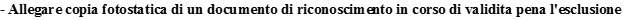 